KAIST 학부 총학생회 감사원『감 사 시 행 세 칙』에 따 른회 계 감 사 보 고 서2022년 상반(당)기2022년 02월 28일 부터2022년 08월 28일 까지감 사 원The Board of Audit and Inspection차	례제 1 장.  서문1. 2022년 상반기 정기회계감사 개요  2. 2022 상반기 정기회계감사 평가기준 3. 감사의견의 처리 제 2 장. 기구별 감사결과 Green in KAIST 감사결과 KAIST 글로벌 학생봉사단 감사결과 SPARCS 감사결과  건설 및 환경공학과 감사결과기계공학과 감사결과기술경영학부 감사결과 문화자치위원회 감사결과 물리학과 감사결과  바이오 및 뇌공학과 감사결과 산업 및 시스템공학과 감사결과 산업디자인학과 감사결과  생명과학과 감사결과  생명화학공학과 감사결과  수리과학과 감사결과 신소재공학과 감사결과 원자력 및 양자공학과 감사결과 융합인재학부 감사결과 전기 및 전자공학부 감사결과  전산학부 감사결과  제18대 새내기학생회 <비행> 감사결과카이스트 방송국 VOK 감사결과  카이스트 응원단 ELKA 감사결과 학부 총학생회 비상대책위원회 감사결과 학부 동아리연합회 감사결과 학생 · 소수자 인권위원회 감사결과  학생문화공간위원회 감사결과 학생복지위원회 감사결과 항공우주공학과 감사결과  행사준비위원회 <상상효과> 감사결과 화학과 감사결과 제 3 장. 감사결과의 처리 1. 2022 상반기 회계감사 요약표 2. 기구별 역대 회계감사점수 일람 제  1 장서	문2022 상반기 정기회계감사 개요감사위원2022년 상반기 정기회계감사(이하 “회계감사”)는 『감사시행세칙』제10조 및 제11조 에 따라 전체학생대표자회의에서 인준된 감사원장 심형주, 안치현, 권도아, 이진욱, 김현호, 허은재, 총 6인에 의해 수행되었습니다. 감사위원 전원은 『감사시행세칙』 제13조에 따라 피감기관의 재무사실 및 자금흐름에 대한 감사를 학부 총 학생회 산하기구로부터 독립된 위치에서 투명하고 공정하게 시행하였습니다.회계감사에 대한 감사원과 피감기관의 책임감사원의 정기적인 감사업무 수행목적은 피감기관의 회계에 전체적으로 부정이나 오류로 인한 중요한 왜곡표시가 없는지에 대하여 합리적인 확신을 얻어 『감사시행 세칙 』 제33조 및 제34조에 따라 회계감사보고서를 발행하고 전체학생대표자회의에 보고하는 데 있습니다. 합리적인 확신은 높은 수준의 확신을 의미하나, 감사기준에 따라 수행된 감사가 항상 중요한 왜곡표시를 발견한다는 것을 보장하지는 않습니 다. 왜곡표시는 부정이나 오류로부터 발생할 수 있으며, 왜곡표시가 회계자료를 근 거로 하는 이용자의 경제적 의사결정에 개별적으로 또는 집합적으로 영향을 미칠 것이 합리적으로 예상되면, 그 왜곡표시는 중요하다고 간주됩니다.감사원은 2022년 09월 02일 공시한 『KAIST 학부 총학생회 2022년도 상반기 회계 감사 매뉴얼』에 따라 감사를 수행하였습니다. 이 기준에 따른 감사위원의 의무는『감사시행세칙』 제13조에 기술되어 있습니다. 감사원은『감사시행세칙』 제7조에 따라 각 산하기관들로부터 독립적이며, 동칙 제6조에 따라 위임된 권한에 요구되는 모든 윤리적 책임들을 이행하였습니다.피감기관은 『감사시행세칙』 제5조, 『재정운용세칙』 및 『학부 총학생회 학생회칙』의 관련 규정에 따라 회계자료를 작성하고 공정하게 표시하며, 감사원의 협조 요구에 우선적으로 따라야 합니다.2022 상반기 회계감사 평가기준회계감사 점수의 만점은 100점이며, 감점요인의 각 항목에 따라 감점을 하여 각 기관별 최종 점수를 산출합니다. 주의요인의 경우 감사보고서에 그 항목이 기재됩 니다.각 요인에 관하여 사유를 제출해야 된다고 판단한 경우 감사원은 각 피감기관의 대표자에게 질의서를 송부하며, 피감기관의 대표자는 질의서 발신 후 72시간 내에 질의한 내용에 대한 충분한 사유를 작성한 답변서를 제출하여야 합니다.그 사유가 충분히 인정될 경우 감점 및 주의를 부과하지 않으며, 그 사유가 충분 하지 않거나 답변서 제출 기한을 넘긴 경우 정당한 사유가 없다고 간주하여 감점 및 주의를 부과합니다.공적인 업무 이외에 사적 이익을 위해 회계통장의 금액을 사용하여 횡령한 경우,회계감사 점수를 0점 처리하고 해당 간부의 직무감찰을 진행하며, 형법 제356조 (업 무상의 횡령과 배임) 등 관련 법규에 따라 민, 형사상 법적인 책임을 질 수 있습니다.감점요인지출 내역에 대한 증빙서류가 없는 경우(감점요인 A)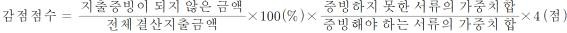 ※미증빙 지출 건수별 감점 가중증빙이 완료된 지출 항목의 실 지출액과 결산안에 기재된 금액이 다른 경우 및 결산안의 수입 항목과 실 수입액이 다른 경우(감점요인 B)※차액변수는 결산안 기재음액과 실제지출(수입)액 차와 전체결산지출금액의 비율(%)를 의미한다.※미증빙 지출 건수별 감점 가중감사원의 질의서에 대한 답변서를 발송시점으로부터 72시간 내에 제출하지 않은 경우(감점요인 C)회계감사 자료 제출 기한을 넘긴 경우(감점요인 D)출장비 지급 기준을 초과하여 지급한 경우, 수령자 정보 가이드라인을 지키지 않 고 상품 등을 지급한 경우, 상품수령서를 제출하지 않은 경우(감점요인 E)기타 오,탈자 및 회계감사양식을 지키지 않아 발생한 표기 실수(감점요인 F)사전 승인받지 않은 예산전용(감점요인 G)감사에 필요한 서류미비 및 오류(감점요인 H)예산안을 사전에 의결받은 예산안 금액과 상이 (감점요인 I) Check List 미첨부 혹은 미기재 (감점요인 J)주의요인주의 3회 이상인 경우에 한하여 건당 3점 감점최종결산이 예산의 50~150% 범위를 벗어나는 경우(코로나로 인해 이번 감사에서는 50% 이하에 대한 주의는 부과하지 않음)결산안에 기재된 금액이 기성회계로 실 지급액의 50~150% 범위를 벗어나는 경우거래형태가 현금인출인 금액이 전체 결산지출금액의 20% 이상인 경우공적인 사업 업무 이외에 사적인 용도로 회계통장에 있는 금액을 사용하고 환급 한 경우자치회계 수입 금액이 전체 결산수입금액의 70% 이상인 경우기타 감사원의 정상적인 회계감사 업무를 방해한 경우감사의견의 처리적정피감기관이 『감사시행세칙』 제22조 제3항에 따라 기준에 부합하게 회계자료를 작 성하였으며, 감사에 필요한 일체의 자료를 피감기관으로부터 충분히 제공받아 중요한 왜곡표시가 없는지에 대한 합리적인 확신을 가지는 경우에 한하여 감사의견 적 정을 표명합니다.한정피감기관의 회계자료 상 전반적이지 아니한 특정 부분에서 감사에 필요한 일체의 증거가 충분하게 수집되지 아니하였거나, 이용자의 경제적 의사결정에 심각하지 않은 영향을 끼칠 수 있는 회계기준 위반사실이 있는 경우에 한하여 감사의견 한정을 표명합니다.부적정피감기관의 회계자료 상 중요하고 전반적인 부분에서 왜곡표시가 발생하여 이용자 의 경제적 의사결정에 중대하거나 심각한 영향을 끼칠 수 있는 회계기준 위반사실 이 있는 경우 감사의견 부적정을 표명합니다.의견거절감사원이 피감기관으로부터 감사에 필요한 충분한 증거를 얻지 못해 회계자료 전반 의 신뢰성을 보장할 수 없는 경우 감사의견 의견거절을 표명합니다.제  2 장기구별 감사결과Green in Kaist 감사결과감사결과 요약1. 감점요인 해설감점요인 A해당사항 없음감점요인 B해당사항 없음감점요인 C해당사항 없음감점요인 D해당사항 없음감점요인 E해당사항 없음감점요인 F해당사항 없음감점요인 G해당사항 없음감점요인 H해당사항 없음감점요인 I해당사항 없음감점요인 J해당사항 없음2. 주의사항 해설해당사항 없음3. 역대 회계감사점수 일람4. 감사의견, 재정운용상 권고사항 및 시정요구사항감사 의견상기 피감기관이 제출한 모든 회계자료 일체는 당 피감기관의 2022년 08월 28일 재무상태와 동일로 종료되는 회계당기의 수입과 지출의 내용을 일반적으로 인정된 회계처리기준(필요한 경우에는 “KAIST 학부 총학생회 2022년도 상반기 회계감사 매뉴얼”)에 따라 중요성의 관점에서 적정하게 표시하고 있습니다.재정운용상 권고사항해당사항 없음시정요구사항해당사항 없음KAIST 글로벌 학생 봉사단 감사결과감사결과 요약1. 감점요인 해설감점요인 A해당사항 없음감점요인 B해당사항 없음감점요인 C해당사항 없음감점요인 D해당사항 없음감점요인 E해당사항 없음감점요인 F해당사항 없음감점요인 G해당사항 없음감점요인 H해당사항 없음감점요인 I해당사항 없음감점요인 J해당사항 없음2. 주의사항 해설해당사항 없음3. 역대 회계감사점수 일람4. 감사의견, 재정운용상 권고사항 및 시정요구사항감사 의견상기 피감기관이 제출한 모든 회계자료 일체는 당 피감기관의 2022년 08월 28일 재무상태와 동일로 종료되는 회계당기의 수입과 지출의 내용을 일반적으로 인정된 회계처리기준(필요한 경우에는 “KAIST 학부 총학생회 2022년도 상반기 회계감사 매뉴얼”)에 따라 중요성의 관점에서 적정하게 표시하고 있습니다.재정운용상 권고사항해당사항 없음시정요구사항해당사항 없음SPARCS 감사결과감사결과 요약1. 감점요인 해설감점요인 A해당사항 없음감점요인 B해당사항 없음감점요인 C해당사항 없음감점요인 D해당사항 없음감점요인 E해당사항 없음감점요인 F해당사항 없음감점요인 G해당사항 없음감점요인 H해당사항 없음감점요인 I해당사항 없음감점요인 J해당사항 없음2. 주의사항 해설해당사항 없음3. 역대 회계감사점수 일람4. 감사의견, 재정운용상 권고사항 및 시정요구사항감사 의견상기 피감기관이 제출한 모든 회계자료 일체는 당 피감기관의 2022년 08월 28일 재무상태와 동일로 종료되는 회계당기의 수입과 지출의 내용을 일반적으로 인정된 회계처리기준(필요한 경우에는 “KAIST 학부 총학생회 2022년도 상반기 회계감사 매뉴얼”)에 따라 중요성의 관점에서 적정하게 표시하고 있습니다.재정운용상 권고사항해당사항 없음시정요구사항해당사항 없음건설 및 환경공학과 감사결과감사결과 요약1. 감점요인 해설감점요인 A해당사항 없음감점요인 B해당사항 없음감점요인 C해당사항 없음감점요인 D해당사항 없음감점요인 E해당사항 없음감점요인 F해당사항 없음감점요인 G해당사항 없음감점요인 H해당사항 없음감점요인 I해당사항 없음감점요인 J해당사항 없음2. 주의사항 해설해당사항 없음3. 역대 회계감사점수 일람4. 감사의견, 재정운용상 권고사항 및 시정요구사항감사 의견상기 피감기관이 제출한 모든 회계자료 일체는 당 피감기관의 2022년 08월 28일 재무상태와 동일로 종료되는 회계당기의 수입과 지출의 내용을 일반적으로 인정된 회계처리기준(필요한 경우에는 “KAIST 학부 총학생회 2022년도 상반기 회계감사 매뉴얼”)에 따라 중요성의 관점에서 적정하게 표시하고 있습니다.재정운용상 권고사항해당사항 없음시정요구사항해당사항 없음기계공학과 감사결과감사결과 요약1. 감점요인 해설감점요인 A해당사항 없음감점요인 B해당사항 없음감점요인 C해당사항 없음감점요인 D해당사항 없음감점요인 E해당사항 없음감점요인 F해당사항 없음감점요인 G해당사항 없음감점요인 H해당사항 없음감점요인 I해당사항 없음감점요인 J해당사항 없음2. 주의사항 해설해당사항 없음3. 역대 회계감사점수 일람4. 감사의견, 재정운용상 권고사항 및 시정요구사항감사 의견상기 피감기관이 제출한 모든 회계자료 일체는 당 피감기관의 2022년 08월 28일 재무상태와 동일로 종료되는 회계당기의 수입과 지출의 내용을 일반적으로 인정된 회계처리기준(필요한 경우에는 “KAIST 학부 총학생회 2022년도 상반기 회계감사 매뉴얼”)에 따라 중요성의 관점에서 적정하게 표시하고 있습니다.재정운용상 권고사항해당사항 없음시정요구사항해당사항 없음기술경영학부 감사결과감사결과 요약1. 감점요인 해설감점요인 A해당사항 없음감점요인 B해당사항 없음감점요인 C해당사항 없음감점요인 D해당사항 없음감점요인 E해당사항 없음감점요인 F예결산안에서 D1, D2에 기재되어 있는 금액과 통장거래내역 D1, D2에 해당하는 금액이 서로 차이가 남.감점요인 G해당사항 없음감점요인 H해당사항 없음감점요인 I해당사항 없음감점요인 J해당사항 없음2. 주의사항 해설해당사항 없음3. 역대 회계감사점수 일람4. 감사의견, 재정운용상 권고사항 및 시정요구사항감사 의견상기 피감기관이 제출한 회계자료 일체는 0건의 증빙서류 제출 누락(중 0건 사후 제출) 및 2건의 회계 실수를 포함하고 있습니다. 따라서 피감기관이 제출한 모든 회계자료 일체는 당 피감기관의 2022년 08월 28일 현재의 재무 상태와 동일로 종료되는 회계당기의 수입과 지출의 내용을 일반적으로 인정된 회계처리기준(필요한 경우에는 “KAIST 학부 총학생회 2022년도 상반기 회계감사 메뉴얼”)에 따라 적정하게 표시하고 있지 아니하며, 이는 이용자의 경제적 의사결정에 영향을 끼칠 수 있다고 판단됩니다.재정운용상 권고사항해당사항 없음시정요구사항해당사항 없음문화자치위원회 감사결과감사결과 요약1. 감점요인 해설감점요인 A해당사항 없음감점요인 B해당사항 없음감점요인 C해당사항 없음감점요인 D해당사항 없음감점요인 E해당사항 없음감점요인 F해당사항 없음감점요인 G해당사항 없음감점요인 H해당사항 없음감점요인 I해당사항 없음감점요인 J해당사항 없음2. 주의사항 해설해당사항 없음3. 역대 회계감사점수 일람4. 감사의견, 재정운용상 권고사항 및 시정요구사항감사 의견상기 피감기관이 제출한 모든 회계자료 일체는 당 피감기관의 2022년 08월 28일 재무상태와 동일로 종료되는 회계당기의 수입과 지출의 내용을 일반적으로 인정된 회계처리기준(필요한 경우에는 “KAIST 학부 총학생회 2022년도 상반기 회계감사 매뉴얼”)에 따라 중요성의 관점에서 적정하게 표시하고 있습니다.재정운용상 권고사항해당사항 없음시정요구사항해당사항 없음물리학과 감사결과감사결과 요약1. 감점요인 해설감점요인 A해당사항 없음감점요인 B해당사항 없음감점요인 C해당사항 없음감점요인 D해당사항 없음감점요인 E해당사항 없음감점요인 F해당사항 없음감점요인 G해당사항 없음감점요인 H해당사항 없음감점요인 I해당사항 없음감점요인 J해당사항 없음2. 주의사항 해설해당사항 없음3. 역대 회계감사점수 일람4. 감사의견, 재정운용상 권고사항 및 시정요구사항감사 의견상기 피감기관이 제출한 모든 회계자료 일체는 당 피감기관의 2022년 08월 28일 재무상태와 동일로 종료되는 회계당기의 수입과 지출의 내용을 일반적으로 인정된 회계처리기준(필요한 경우에는 “KAIST 학부 총학생회 2022년도 상반기 회계감사 매뉴얼”)에 따라 중요성의 관점에서 적정하게 표시하고 있습니다.재정운용상 권고사항해당사항 없음시정요구사항해당사항 없음바이오 및 뇌공학과 감사결과감사결과 요약1. 감점요인 해설감점요인 A해당사항 없음감점요인 B해당사항 없음감점요인 C해당사항 없음감점요인 D해당사항 없음감점요인 E해당사항 없음감점요인 F해당사항 없음감점요인 G해당사항 없음감점요인 H해당사항 없음감점요인 I해당사항 없음감점요인 J해당사항 없음2. 주의사항 해설해당사항 없음3. 역대 회계감사점수 일람4. 감사의견, 재정운용상 권고사항 및 시정요구사항감사 의견상기 피감기관이 제출한 모든 회계자료 일체는 당 피감기관의 2022년 08월 28일 재무상태와 동일로 종료되는 회계당기의 수입과 지출의 내용을 일반적으로 인정된 회계처리기준(필요한 경우에는 “KAIST 학부 총학생회 2022년도 상반기 회계감사 매뉴얼”)에 따라 중요성의 관점에서 적정하게 표시하고 있습니다.재정운용상 권고사항해당사항 없음시정요구사항해당사항 없음산업 및 시스템공학과 감사결과감사결과 요약1. 감점요인 해설감점요인 A미증빙 지출 건수: 1개 (3점 감점)____09.14일자 추가보충서류로 총 24.64점 감점감점요인 B해당사항 없음감점요인 C해당사항 없음감점요인 D해당사항 없음감점요인 E해당사항 없음감점요인 F해당사항 없음감점요인 G해당사항 없음감점요인 H해당사항 없음감점요인 I해당사항 없음감점요인 J해당사항 없음2. 주의사항 해설해당사항 없음3. 역대 회계감사점수 일람4. 감사의견, 재정운용상 권고사항 및 시정요구사항감사 의견상기 피감기관이 제출한 회계자료 일체는 1건의 증빙서류 제출 누락(중 1건 사후 제출) 및 0건의 회계 실수를 포함하고 있습니다. 따라서 피감기관이 제출한 모든 회계자료 일체는 당 피감기관의 2022년 08월 28일 현재의 재무 상태와 동일로 종료되는 회계당기의 수입과 지출의 내용을 일반적으로 인정된 회계처리기준(필요한 경우에는 “KAIST 학부 총학생회 2022년도 상반기 회계감사 메뉴얼”)에 따라 적정하게 표시하고 있지 아니하며, 이는 이용자의 경제적 의사결정에 영향을 끼칠 수 있다고 판단됩니다.재정운용상 권고사항해당사항 없음시정요구사항해당사항 없음산업디자인학과 감사결과감사결과 요약1. 감점요인 해설감점요인 A해당사항 없음감점요인 B해당사항 없음감점요인 C해당사항 없음감점요인 D해당사항 없음감점요인 E해당사항 없음감점요인 F해당사항 없음감점요인 G해당사항 없음감점요인 H해당사항 없음감점요인 I해당사항 없음감점요인 J해당사항 없음2. 주의사항 해설해당사항 없음3. 역대 회계감사점수 일람4. 감사의견, 재정운용상 권고사항 및 시정요구사항감사 의견상기 피감기관이 제출한 모든 회계자료 일체는 당 피감기관의 2022년 08월 28일 재무상태와 동일로 종료되는 회계당기의 수입과 지출의 내용을 일반적으로 인정된 회계처리기준(필요한 경우에는 “KAIST 학부 총학생회 2022년도 상반기 회계감사 매뉴얼”)에 따라 중요성의 관점에서 적정하게 표시하고 있습니다.재정운용상 권고사항해당사항 없음시정요구사항해당사항 없음생명과학과 감사결과감사결과 요약1. 감점요인 해설감점요인 A해당사항 없음감점요인 B해당사항 없음감점요인 C해당사항 없음감점요인 D해당사항 없음감점요인 E해당사항 없음감점요인 F해당사항 없음감점요인 G해당사항 없음감점요인 H해당사항 없음감점요인 I해당사항 없음감점요인 J해당사항 없음2. 주의사항 해설해당사항 없음3. 역대 회계감사점수 일람4. 감사의견, 재정운용상 권고사항 및 시정요구사항감사 의견상기 피감기관이 제출한 모든 회계자료 일체는 당 피감기관의 2022년 08월 28일 재무상태와 동일로 종료되는 회계당기의 수입과 지출의 내용을 일반적으로 인정된 회계처리기준(필요한 경우에는 “KAIST 학부 총학생회 2022년도 상반기 회계감사 매뉴얼”)에 따라 중요성의 관점에서 적정하게 표시하고 있습니다.재정운용상 권고사항해당사항 없음시정요구사항해당사항 없음생명화학공학과 감사결과감사결과 요약1. 감점요인 해설감점요인 A해당사항 없음감점요인 B해당사항 없음감점요인 C해당사항 없음감점요인 D해당사항 없음감점요인 E해당사항 없음감점요인 F해당사항 없음감점요인 G해당사항 없음감점요인 H해당사항 없음감점요인 I해당사항 없음감점요인 J해당사항 없음2. 주의사항 해설해당사항 없음3. 역대 회계감사점수 일람4. 감사의견, 재정운용상 권고사항 및 시정요구사항감사 의견상기 피감기관이 제출한 모든 회계자료 일체는 당 피감기관의 2022년 08월 28일 재무상태와 동일로 종료되는 회계당기의 수입과 지출의 내용을 일반적으로 인정된 회계처리기준(필요한 경우에는 “KAIST 학부 총학생회 2022년도 상반기 회계감사 매뉴얼”)에 따라 중요성의 관점에서 적정하게 표시하고 있습니다.재정운용상 권고사항해당사항 없음시정요구사항해당사항 없음수리과학과 감사결과감사결과 요약1. 감점요인 해설감점요인 A해당사항 없음감점요인 B해당사항 없음감점요인 C해당사항 없음감점요인 D해당사항 없음감점요인 E해당사항 없음감점요인 F해당사항 없음감점요인 G해당사항 없음감점요인 H해당사항 없음감점요인 I해당사항 없음감점요인 J해당사항 없음2. 주의사항 해설해당사항 없음3. 역대 회계감사점수 일람4. 감사의견, 재정운용상 권고사항 및 시정요구사항감사 의견상기 피감기관이 제출한 모든 회계자료 일체는 당 피감기관의 2022년 08월 28일 재무상태와 동일로 종료되는 회계당기의 수입과 지출의 내용을 일반적으로 인정된 회계처리기준(필요한 경우에는 “KAIST 학부 총학생회 2022년도 상반기 회계감사 매뉴얼”)에 따라 중요성의 관점에서 적정하게 표시하고 있습니다.재정운용상 권고사항해당사항 없음시정요구사항해당사항 없음신소재공학과 감사결과감사결과 요약1. 감점요인 해설감점요인 A해당사항 없음감점요인 B해당사항 없음감점요인 C해당사항 없음감점요인 D해당사항 없음감점요인 E해당사항 없음감점요인 F해당사항 없음감점요인 G해당사항 없음감점요인 H해당사항 없음감점요인 I해당사항 없음감점요인 J해당사항 없음2. 주의사항 해설해당사항 없음3. 역대 회계감사점수 일람4. 감사의견, 재정운용상 권고사항 및 시정요구사항감사 의견상기 피감기관이 제출한 모든 회계자료 일체는 당 피감기관의 2022년 08월 28일 재무상태와 동일로 종료되는 회계당기의 수입과 지출의 내용을 일반적으로 인정된 회계처리기준(필요한 경우에는 “KAIST 학부 총학생회 2022년도 상반기 회계감사 매뉴얼”)에 따라 중요성의 관점에서 적정하게 표시하고 있습니다.재정운용상 권고사항해당사항 없음시정요구사항해당사항 없음원자력및양자공학과 감사결과감사결과 요약1. 감점요인 해설감점요인 A감점요인 B해당사항 없음감점요인 C해당사항 없음감점요인 D6일 늦게 제출 – 5점 감점감점요인 E해당사항 없음감점요인 F해당사항 없음감점요인 G해당사항 없음감점요인 H해당사항 없음감점요인 I해당사항 없음감점요인 J해당사항 없음2. 주의사항 해설해당사항 없음3. 역대 회계감사점수 일람4. 감사의견, 재정운용상 권고사항 및 시정요구사항감사 의견상기 피감기관이 제출한 회계자료 일체는 1건의 증빙서류 제출 누락(중 1건 사후 제출) 및 0건의 회계 실수를 포함하고 있습니다. 따라서 피감기관이 제출한 모든 회계자료 일체는 당 피감기관의 2022년 08월 28일 현재의 재무 상태와 동일로 종료되는 회계당기의 수입과 지출의 내용을 일반적으로 인정된 회계처리기준(필요한 경우에는 “KAIST 학부 총학생회 2022년도 상반기 회계감사 메뉴얼”)에 따라 적정하게 표시하고 있지 아니하며, 이는 이용자의 경제적 의사결정에 영향을 끼칠 수 있다고 판단됩니다.재정운용상 권고사항해당사항 없음시정요구사항해당사항 없음융합인재학부 감사결과감사결과 요약1. 감점요인 해설감점요인 A해당사항 없음감점요인 B해당사항 없음감점요인 C해당사항 없음감점요인 D해당사항 없음감점요인 E해당사항 없음감점요인 F해당사항 없음감점요인 G해당사항 없음감점요인 H거래내역서 미제출 (사후 제출로 2.5점 감점) 감점요인 I해당사항 없음감점요인 J해당사항 없음2. 주의사항 해설해당사항 없음3. 역대 회계감사점수 일람4. 감사의견, 재정운용상 권고사항 및 시정요구사항감사 의견상기 피감기관이 제출한 회계자료 일체는 1건의 증빙서류 제출 누락(중 1건 사후 제출) 및 0건의 회계 실수를 포함하고 있습니다. 따라서 피감기관이 제출한 모든 회계자료 일체는 당 피감기관의 2022년 08월 28일 현재의 재무 상태와 동일로 종료되는 회계당기의 수입과 지출의 내용을 일반적으로 인정된 회계처리기준(필요한 경우에는 “KAIST 학부 총학생회 2022년도 상반기 회계감사 메뉴얼”)에 따라 적정하게 표시하고 있지 아니하며, 이는 이용자의 경제적 의사결정에 영향을 끼칠 수 있다고 판단됩니다.재정운용상 권고사항21년도 가을학기 격려금을 22년도 봄학기에 지급한 것을 확인 하였습니다.그 분기의 격려금은 그 분기에 지급하는 것을 권고드립니다.시정요구사항해당사항 없음전기 및 전자공학부 감사결과감사결과 요약1. 감점요인 해설감점요인 A해당사항 없음감점요인 B해당사항 없음감점요인 C해당사항 없음감점요인 D해당사항 없음감점요인 E해당사항 없음감점요인 F해당사항 없음감점요인 G해당사항 없음감점요인 H해당사항 없음감점요인 I해당사항 없음감점요인 J해당사항 없음2. 주의사항 해설해당사항 없음3. 역대 회계감사점수 일람4. 감사의견, 재정운용상 권고사항 및 시정요구사항감사 의견상기 피감기관이 제출한 모든 회계자료 일체는 당 피감기관의 2022년 08월 28일 재무상태와 동일로 종료되는 회계당기의 수입과 지출의 내용을 일반적으로 인정된 회계처리기준(필요한 경우에는 “KAIST 학부 총학생회 2022년도 상반기 회계감사 매뉴얼”)에 따라 중요성의 관점에서 적정하게 표시하고 있습니다.재정운용상 권고사항해당사항 없음시정요구사항해당사항 없음전산학부 감사결과감사결과 요약1. 감점요인 해설감점요인 A해당사항 없음감점요인 B해당사항 없음감점요인 C해당사항 없음감점요인 D해당사항 없음감점요인 E해당사항 없음감점요인 F해당사항 없음감점요인 G해당사항 없음감점요인 H해당사항 없음감점요인 I해당사항 없음감점요인 J해당사항 없음2. 주의사항 해설해당사항 없음3. 역대 회계감사점수 일람4. 감사의견, 재정운용상 권고사항 및 시정요구사항감사 의견상기 피감기관이 제출한 모든 회계자료 일체는 당 피감기관의 2022년 08월 28일 재무상태와 동일로 종료되는 회계당기의 수입과 지출의 내용을 일반적으로 인정된 회계처리기준(필요한 경우에는 “KAIST 학부 총학생회 2022년도 상반기 회계감사 매뉴얼”)에 따라 중요성의 관점에서 적정하게 표시하고 있습니다.재정운용상 권고사항해당사항 없음시정요구사항해당사항 없음제18대 새내기학생회 <비행> 감사결과감사결과 요약1. 감점요인 해설감점요인 A해당사항 없음감점요인 B해당사항 없음감점요인 C해당사항 없음감점요인 D해당사항 없음감점요인 E해당사항 없음감점요인 F해당사항 없음감점요인 G해당사항 없음감점요인 H해당사항 없음감점요인 I해당사항 없음감점요인 J해당사항 없음2. 주의사항 해설해당사항 없음3. 역대 회계감사점수 일람4. 감사의견, 재정운용상 권고사항 및 시정요구사항감사 의견상기 피감기관이 제출한 모든 회계자료 일체는 당 피감기관의 2022년 08월 28일 재무상태와 동일로 종료되는 회계당기의 수입과 지출의 내용을 일반적으로 인정된 회계처리기준(필요한 경우에는 “KAIST 학부 총학생회 2022년도 상반기 회계감사 매뉴얼”)에 따라 중요성의 관점에서 적정하게 표시하고 있습니다.재정운용상 권고사항해당사항 없음시정요구사항해당사항 없음카이스트 방송국 VOK 감사결과감사결과 요약1. 감점요인 해설감점요인 A해당사항 없음감점요인 B해당사항 없음감점요인 C해당사항 없음감점요인 D해당사항 없음감점요인 E해당사항 없음감점요인 F해당사항 없음감점요인 G해당사항 없음감점요인 H해당사항 없음감점요인 I해당사항 없음감점요인 J해당사항 없음2. 주의사항 해설해당사항 없음3. 역대 회계감사점수 일람4. 감사의견, 재정운용상 권고사항 및 시정요구사항감사 의견상기 피감기관이 제출한 모든 회계자료 일체는 당 피감기관의 2022년 08월 28일 재무상태와 동일로 종료되는 회계당기의 수입과 지출의 내용을 일반적으로 인정된 회계처리기준(필요한 경우에는 “KAIST 학부 총학생회 2022년도 상반기 회계감사 매뉴얼”)에 따라 중요성의 관점에서 적정하게 표시하고 있습니다.재정운용상 권고사항해당사항 없음시정요구사항해당사항 없음카이스트 응원단 ELKA 감사결과감사결과 요약1. 감점요인 해설감점요인 A해당사항 없음감점요인 B해당사항 없음감점요인 C해당사항 없음감점요인 D해당사항 없음감점요인 E해당사항 없음감점요인 F해당사항 없음감점요인 G해당사항 없음감점요인 H해당사항 없음감점요인 I해당사항 없음감점요인 J해당사항 없음2. 주의사항 해설해당사항 없음3. 역대 회계감사점수 일람4. 감사의견, 재정운용상 권고사항 및 시정요구사항감사 의견상기 피감기관이 제출한 모든 회계자료 일체는 당 피감기관의 2022년 08월 28일 재무상태와 동일로 종료되는 회계당기의 수입과 지출의 내용을 일반적으로 인정된 회계처리기준(필요한 경우에는 “KAIST 학부 총학생회 2022년도 상반기 회계감사 매뉴얼”)에 따라 중요성의 관점에서 적정하게 표시하고 있습니다.재정운용상 권고사항해당사항 없음시정요구사항해당사항 없음학부 총학생회 비상대책위원회 감사결과감사결과 요약1. 감점요인 해설감점요인 A해당사항 없음감점요인 B22년도 상반기 중앙집행위원회 회계감사자료 예결산안 하단 당해년도 수입 및 지출이 모두 결산이 아닌 예산으로 표기됨.22년도 상반기 중앙집행위원회 회계감사자료 예결산안 AC1항목 감점요인 C해당사항 없음감점요인 D해당사항 없음감점요인 E해당사항 없음감점요인 F해당사항 없음감점요인 G해당사항 없음감점요인 H해당사항 없음감점요인 I해당사항 없음감점요인 J해당사항 없음2. 주의사항 해설해당사항 없음3. 역대 회계감사점수 일람4. 감사의견, 재정운용상 권고사항 및 시정요구사항감사 의견상기 피감기관이 제출한 회계자료 일체는 0건의 증빙서류 제출 누락(중 0건 사후 제출) 및 2건의 회계 실수를 포함하고 있습니다. 따라서 피감기관이 제출한 모든 회계자료 일체는 당 피감기관의 2022년 08월 28일 현재의 재무 상태와 동일로 종료되는 회계당기의 수입과 지출의 내용을 일반적으로 인정된 회계처리기준(필요한 경우에는 “KAIST 학부 총학생회 2022년도 상반기 회계감사 메뉴얼”)에 따라 적정하게 표시하고 있지 아니하며, 이는 이용자의 경제적 의사결정에 영향을 끼칠 수 있다고 판단됩니다.재정운용상 권고사항해당사항 없음시정요구사항해당사항 없음학부 동아리연합회 감사결과감사결과 요약1. 감점요인 해설감점요인 A해당사항 없음감점요인 B해당사항 없음감점요인 C해당사항 없음감점요인 D해당사항 없음감점요인 E해당사항 없음감점요인 F해당사항 없음감점요인 G해당사항 없음감점요인 H해당사항 없음감점요인 I해당사항 없음감점요인 J해당사항 없음2. 주의사항 해설해당사항 없음3. 역대 회계감사점수 일람4. 감사의견, 재정운용상 권고사항 및 시정요구사항감사 의견상기 피감기관이 제출한 모든 회계자료 일체는 당 피감기관의 2022년 08월 28일 재무상태와 동일로 종료되는 회계당기의 수입과 지출의 내용을 일반적으로 인정된 회계처리기준(필요한 경우에는 “KAIST 학부 총학생회 2022년도 상반기 회계감사 매뉴얼”)에 따라 중요성의 관점에서 적정하게 표시하고 있습니다.재정운용상 권고사항해당사항 없음시정요구사항해당사항 없음학생 · 소수자 인권위원회 감사결과감사결과 요약1. 감점요인 해설감점요인 A해당사항 없음감점요인 B해당사항 없음감점요인 C해당사항 없음감점요인 D해당사항 없음감점요인 E해당사항 없음감점요인 F해당사항 없음감점요인 G해당사항 없음감점요인 H해당사항 없음감점요인 I해당사항 없음감점요인 J해당사항 없음2. 주의사항 해설해당사항 없음3. 역대 회계감사점수 일람4. 감사의견, 재정운용상 권고사항 및 시정요구사항감사 의견상기 피감기관이 제출한 모든 회계자료 일체는 당 피감기관의 2022년 08월 28일 재무상태와 동일로 종료되는 회계당기의 수입과 지출의 내용을 일반적으로 인정된 회계처리기준(필요한 경우에는 “KAIST 학부 총학생회 2022년도 상반기 회계감사 매뉴얼”)에 따라 중요성의 관점에서 적정하게 표시하고 있습니다.재정운용상 권고사항해당사항 없음시정요구사항해당사항 없음학생문화공간위원회 감사결과감사결과 요약1. 감점요인 해설감점요인 A해당사항 없음감점요인 B해당사항 없음감점요인 C해당사항 없음감점요인 D자료 제출 초과 시간 3일 – 감점 5점감점요인 E해당사항 없음감점요인 F해당사항 없음감점요인 G해당사항 없음감점요인 H해당사항 없음감점요인 I해당사항 없음감점요인 J해당사항 없음2. 주의사항 해설해당사항 없음3. 역대 회계감사점수 일람4. 감사의견, 재정운용상 권고사항 및 시정요구사항감사 의견상기 피감기관이 제출한 모든 회계자료 일체는 당 피감기관의 2022년 08월 28일 재무상태와 동일로 종료되는 회계당기의 수입과 지출의 내용을 일반적으로 인정된 회계처리기준(필요한 경우에는 “KAIST 학부 총학생회 2022년도 상반기 회계감사 매뉴얼”)에 따라 중요성의 관점에서 적정하게 표시하고 있습니다.재정운용상 권고사항해당사항 없음시정요구사항해당사항 없음학생복지위원회 감사결과감사결과 요약1. 감점요인 해설감점요인 A해당사항 없음감점요인 B해당사항 없음감점요인 C해당사항 없음감점요인 D해당사항 없음감점요인 E해당사항 없음감점요인 F해당사항 없음감점요인 G해당사항 없음감점요인 H해당사항 없음감점요인 I해당사항 없음감점요인 J해당사항 없음2. 주의사항 해설해당사항 없음3. 역대 회계감사점수 일람4. 감사의견, 재정운용상 권고사항 및 시정요구사항감사 의견상기 피감기관이 제출한 모든 회계자료 일체는 당 피감기관의 2022년 08월 28일 재무상태와 동일로 종료되는 회계당기의 수입과 지출의 내용을 일반적으로 인정된 회계처리기준(필요한 경우에는 “KAIST 학부 총학생회 2022년도 상반기 회계감사 매뉴얼”)에 따라 중요성의 관점에서 적정하게 표시하고 있습니다.재정운용상 권고사항해당사항 없음시정요구사항해당사항 없음항공우주공학과 감사결과감사결과 요약1. 감점요인 해설감점요인 A해당사항 없음감점요인 B해당사항 없음감점요인 C해당사항 없음감점요인 D해당사항 없음감점요인 E해당사항 없음감점요인 F코드가 Q1이 아닌 R1으로 표기되어야 총 지출 금액이 해당 코드에 맞는 금액으로 적용될 것으로 보입니다. (코드 표기 오류 -0.5점) 감점요인 G해당사항 없음감점요인 H해당사항 없음감점요인 I해당사항 없음감점요인 J해당사항 없음2. 주의사항 해설해당사항 없음3. 역대 회계감사점수 일람4. 감사의견, 재정운용상 권고사항 및 시정요구사항감사 의견상기 피감기관이 제출한 회계자료 일체는 1건의 증빙서류 제출 누락(중 0건 사후 제출) 및 1건의 회계 실수를 포함하고 있습니다. 따라서 피감기관이 제출한 모든 회계자료 일체는 당 피감기관의 2022년 08월 28일 현재의 재무 상태와 동일로 종료되는 회계당기의 수입과 지출의 내용을 일반적으로 인정된 회계처리기준(필요한 경우에는 “KAIST 학부 총학생회 2022년도 상반기 회계감사 메뉴얼”)에 따라 적정하게 표시하고 있지 아니하며, 이는 이용자의 경제적 의사결정에 영향을 끼칠 수 있다고 판단됩니다.재정운용상 권고사항해당사항 없음시정요구사항해당사항 없음행사준비위원회<상상효과> 감사결과감사결과 요약1. 감점요인 해설감점요인 A해당사항 없음감점요인 B해당사항 없음감점요인 C해당사항 없음감점요인 D해당사항 없음감점요인 E해당사항 없음감점요인 F해당사항 없음감점요인 G해당사항 없음감점요인 H해당사항 없음감점요인 I해당사항 없음감점요인 J해당사항 없음2. 주의사항 해설해당사항 없음3. 역대 회계감사점수 일람4. 감사의견, 재정운용상 권고사항 및 시정요구사항감사 의견상기 피감기관이 제출한 모든 회계자료 일체는 당 피감기관의 2022년 08월 28일 재무상태와 동일로 종료되는 회계당기의 수입과 지출의 내용을 일반적으로 인정된 회계처리기준(필요한 경우에는 “KAIST 학부 총학생회 2022년도 상반기 회계감사 매뉴얼”)에 따라 중요성의 관점에서 적정하게 표시하고 있습니다.재정운용상 권고사항해당사항 없음시정요구사항해당사항 없음화학과 감사결과감사결과 요약1. 감점요인 해설감점요인 A해당사항 없음감점요인 B해당사항 없음감점요인 C해당사항 없음감점요인 D해당사항 없음감점요인 E해당사항 없음감점요인 F해당사항 없음감점요인 G해당사항 없음감점요인 H해당사항 없음감점요인 I해당사항 없음감점요인 J해당사항 없음2. 주의사항 해설해당사항 없음3. 역대 회계감사점수 일람4. 감사의견, 재정운용상 권고사항 및 시정요구사항감사 의견상기 피감기관이 제출한 모든 회계자료 일체는 당 피감기관의 2022년 08월 28일 재무상태와 동일로 종료되는 회계당기의 수입과 지출의 내용을 일반적으로 인정된 회계처리기준(필요한 경우에는 “KAIST 학부 총학생회 2022년도 상반기 회계감사 매뉴얼”)에 따라 중요성의 관점에서 적정하게 표시하고 있습니다.재정운용상 권고사항해당사항 없음시정요구사항해당사항 없음제  3 장감사결과의 처리2022 상반기 회계감사 요약표기구별 역대 회계감사점수 일람영수증빙서류영수증(내역 포함)카드매출전표ATM출금명세서계좌이체명세서가중치6333미증빙지출건수1건2건3건 이상감점3점5점초과건당 1점 추가※미증빙 지출 감점 가중 최대 15점※미증빙 지출 감점 가중 최대 15점※미증빙 지출 감점 가중 최대 15점※미증빙 지출 감점 가중 최대 15점차액변수0 초과 1 이하1 초과 5 이하5 초과 10 이하10 이상감점 점수251015미증빙지출건수1건2건3건 이상감점3점5점초과건당 1점 추가※미증빙 지출 감점 가중 최대 15점※미증빙 지출 감점 가중 최대 15점※미증빙 지출 감점 가중 최대 15점※미증빙 지출 감점 가중 최대 15점미증빙지출건수답변서를 질의서 송부 72시간 이내 제출하지 아니한 경우감점건당 3점※감사원의 요구에 따른 서류 추가제출 시 해당 감점요소의 50%에 한하여 감점※감사원의 요구에 따른 서류 추가제출 시 해당 감점요소의 50%에 한하여 감점초과 시간24시간 이내7일 이내7일 이상감점 점수2점5점100점※예결산안, 통장거래내역, 정기회계감사 지출내역증빙자료, 거래명세조회서,공금카드번호 제출 필※예결산안, 통장거래내역, 정기회계감사 지출내역증빙자료, 거래명세조회서,공금카드번호 제출 필※예결산안, 통장거래내역, 정기회계감사 지출내역증빙자료, 거래명세조회서,공금카드번호 제출 필※예결산안, 통장거래내역, 정기회계감사 지출내역증빙자료, 거래명세조회서,공금카드번호 제출 필해당 사항출장비 기준을 초과하여 지급하는 경우상품수령확인서를 제출하지 아니한 경우수령자 정보 가이드라인을 준수하지 않고 상품 등을 지급하는 경우감점 점수건당 3점초과 시간초과 시간초과 시간오·탈자로인해 감사원의회계감사양식을정기회계감사에준수하지 않는방해되는경우경우감점 점수감점 점수감점 점수건당  0.5 - 1점건당  0.5 - 1점건당  0.5 - 1점건당  0.5 - 1점건당  0.5 - 1점※최대감점5점제한해당 사항사전 승인되지 않은 예산의 무단 전용감점 점수미승인  건당 10점해당 사항필수제출서류를 하나라도 누락한 경우감점 점수5점해당 사항예결산안의 예산안이 사전에 의결받은 예산안 금액과 다른 경우감점 점수5점해당 사항Check List가 첨부되지 않았거나 내용이 모두 작성되지 않았을 경우감점 점수3점전체결산수입금액2,504,0592,504,0592,504,0592,504,0592,504,0592,504,0592,504,0592,504,0592,504,0592,504,0592,504,059전체결산지출금액1,291,1101,291,1101,291,1101,291,1101,291,1101,291,1101,291,1101,291,1101,291,1101,291,1101,291,110전체결산최종잔액1,212,9491,212,9491,212,9491,212,9491,212,9491,212,9491,212,9491,212,9491,212,9491,212,9491,212,949감점항목ABCDEFGHIJ주의감점항목00000000000감사의견적정적정적정적정적정적정적정적정적정적정적정Green in KaistGreen in KaistGreen in KaistGreen in Kaist`21 상반기`21 하반기`22 상반기점수10091100전분기 대비 변화--9.009.50전체결산수입금액47,539,09947,539,09947,539,09947,539,09947,539,09947,539,09947,539,09947,539,09947,539,09947,539,09947,539,099전체결산지출금액47,276,74147,276,74147,276,74147,276,74147,276,74147,276,74147,276,74147,276,74147,276,74147,276,74147,276,741전체결산최종잔액262,358262,358262,358262,358262,358262,358262,358262,358262,358262,358262,358감점항목ABCDEFGHIJ주의감점항목00000000000감사의견적정적정적정적정적정적정적정적정적정적정적정KAIST 글로벌 학생 봉사단KAIST 글로벌 학생 봉사단KAIST 글로벌 학생 봉사단KAIST 글로벌 학생 봉사단`21 상반기`21 하반기`22 상반기점수-100100전분기 대비 변화-00전체결산수입금액11,531,24111,531,24111,531,24111,531,24111,531,24111,531,24111,531,24111,531,24111,531,24111,531,24111,531,241전체결산지출금액9,863,8049,863,8049,863,8049,863,8049,863,8049,863,8049,863,8049,863,8049,863,8049,863,8049,863,804전체결산최종잔액1,667,4371,667,4371,667,4371,667,4371,667,4371,667,4371,667,4371,667,4371,667,4371,667,4371,667,437감점항목ABCDEFGHIJ주의감점항목00000000000감사의견적정적정적정적정적정적정적정적정적정적정적정SPARCSSPARCSSPARCSSPARCS`21 상반기`21 하반기`22 상반기점수100100100전분기 대비 변화-00전체결산수입금액2,786,2002,786,2002,786,2002,786,2002,786,2002,786,2002,786,2002,786,2002,786,2002,786,2002,786,200전체결산지출금액2,175,2222,175,2222,175,2222,175,2222,175,2222,175,2222,175,2222,175,2222,175,2222,175,2222,175,222전체결산최종잔액610,978610,978610,978610,978610,978610,978610,978610,978610,978610,978610,978감점항목ABCDEFGHIJ주의감점항목00000000000감사의견적정적정적정적정적정적정적정적정적정적정적정건설 및 환경공학과건설 및 환경공학과건설 및 환경공학과건설 및 환경공학과`21 상반기`21 하반기`22 상반기점수100100100전분기 대비 변화-00전체결산수입금액8,603,1308,603,1308,603,1308,603,1308,603,1308,603,1308,603,1308,603,1308,603,1308,603,1308,603,130전체결산지출금액5,575,3815,575,3815,575,3815,575,3815,575,3815,575,3815,575,3815,575,3815,575,3815,575,3815,575,381전체결산최종잔액3,027,7493,027,7493,027,7493,027,7493,027,7493,027,7493,027,7493,027,7493,027,7493,027,7493,027,749감점항목ABCDEFGHIJ주의감점항목00000000000감사의견적정적정적정적정적정적정적정적정적정적정적정기계공학과기계공학과기계공학과기계공학과`21 상반기`21 하반기`22 상반기점수99.597.51100전분기 대비 변화--1.992.49전체결산수입금액1,697,5931,697,5931,697,5931,697,5931,697,5931,697,5931,697,5931,697,5931,697,5931,697,5931,697,593전체결산지출금액1,312,1721,312,1721,312,1721,312,1721,312,1721,312,1721,312,1721,312,1721,312,1721,312,1721,312,172전체결산최종잔액385,421385,421385,421385,421385,421385,421385,421385,421385,421385,421385,421감점항목ABCDEFGHIJ주의감점항목00000100000감사의견한정한정한정한정한정한정한정한정한정한정한정코드거래일자D1,D2-오표기 건수2감점점수1기술경영학부기술경영학부기술경영학부기술경영학부`21 상반기`21 하반기`22 상반기점수10010099.00전분기 대비 변화-0-1.00전체결산수입금액516,504516,504516,504516,504516,504516,504516,504516,504516,504516,504516,504전체결산지출금액237,222237,222237,222237,222237,222237,222237,222237,222237,222237,222237,222전체결산최종잔액279,282279,282279,282279,282279,282279,282279,282279,282279,282279,282279,282감점항목ABCDEFGHIJ주의감점항목00000000000감사의견적정적정적정적정적정적정적정적정적정적정적정문화자치위원회문화자치위원회문화자치위원회문화자치위원회`21 상반기`21 하반기`22 상반기점수97100100전분기 대비 변화-3.000전체결산수입금액2,259,9892,259,9892,259,9892,259,9892,259,9892,259,9892,259,9892,259,9892,259,9892,259,9892,259,989전체결산지출금액979,072979,072979,072979,072979,072979,072979,072979,072979,072979,072979,072전체결산최종잔액1,280,9171,280,9171,280,9171,280,9171,280,9171,280,9171,280,9171,280,9171,280,9171,280,9171,280,917감점항목ABCDEFGHIJ주의감점항목00000000000감사의견적정적정적정적정적정적정적정적정적정적정적정물리학과물리학과물리학과물리학과`21 상반기`21 하반기`22 상반기점수91.73100100전분기 대비 변화-8.270전체결산수입금액2,141,1012,141,1012,141,1012,141,1012,141,1012,141,1012,141,1012,141,1012,141,1012,141,1012,141,101전체결산지출금액744,022744,022744,022744,022744,022744,022744,022744,022744,022744,022744,022전체결산최종잔액1,397,0791,397,0791,397,0791,397,0791,397,0791,397,0791,397,0791,397,0791,397,0791,397,0791,397,079감점항목ABCDEFGHIJ주의감점항목00000000000감사의견적정적정적정적정적정적정적정적정적정적정적정바이오 및 뇌공학과바이오 및 뇌공학과바이오 및 뇌공학과바이오 및 뇌공학과`21 상반기`21 하반기`22 상반기점수100100100전분기 대비 변화-00전체결산수입금액2,122,5642,122,5642,122,5642,122,5642,122,5642,122,5642,122,5642,122,5642,122,5642,122,5642,122,564전체결산지출금액1,001,4801,001,4801,001,4801,001,4801,001,4801,001,4801,001,4801,001,4801,001,4801,001,4801,001,480전체결산최종잔액1,121,0841,121,0841,121,0841,121,0841,121,0841,121,0841,121,0841,121,0841,121,0841,121,0841,121,084감점항목ABCDEFGHIJ주의감점항목24.640000000000감사의견한정한정한정한정한정한정한정한정한정한정한정코드H1거래일자2022.05.15감점 점수46.272점감점요인H1 매출전표에 카드번호 미포함 (모두 블락처리됨).미증빙 금액: 231,700미증빙 서류 가중치 합: 3증빙필요서류 가중치 합: 6H1 매출전표에 카드번호 미포함 (모두 블락처리됨).미증빙 금액: 231,700미증빙 서류 가중치 합: 3증빙필요서류 가중치 합: 6H1 매출전표에 카드번호 미포함 (모두 블락처리됨).미증빙 금액: 231,700미증빙 서류 가중치 합: 3증빙필요서류 가중치 합: 6H1 매출전표에 카드번호 미포함 (모두 블락처리됨).미증빙 금액: 231,700미증빙 서류 가중치 합: 3증빙필요서류 가중치 합: 6H1 매출전표에 카드번호 미포함 (모두 블락처리됨).미증빙 금액: 231,700미증빙 서류 가중치 합: 3증빙필요서류 가중치 합: 6산업 및 시스템공학과산업 및 시스템공학과산업 및 시스템공학과산업 및 시스템공학과`21 상반기`21 하반기`22 상반기점수77.2710075.36전분기 대비 변화-22.73-24.64전체결산수입금액3,501,0973,501,0973,501,0973,501,0973,501,0973,501,0973,501,0973,501,0973,501,0973,501,0973,501,097전체결산지출금액1,467,5561,467,5561,467,5561,467,5561,467,5561,467,5561,467,5561,467,5561,467,5561,467,5561,467,556전체결산최종잔액2,033,5412,033,5412,033,5412,033,5412,033,5412,033,5412,033,5412,033,5412,033,5412,033,5412,033,541감점항목ABCDEFGHIJ주의감점항목00000000000감사의견적정적정적정적정적정적정적정적정적정적정적정산업디자인학과산업디자인학과산업디자인학과산업디자인학과`21 상반기`21 하반기`22 상반기점수100100100전분기 대비 변화--0전체결산수입금액3,404,0113,404,0113,404,0113,404,0113,404,0113,404,0113,404,0113,404,0113,404,0113,404,0113,404,011전체결산지출금액2,249,4022,249,4022,249,4022,249,4022,249,4022,249,4022,249,4022,249,4022,249,4022,249,4022,249,402전체결산최종잔액1,154,6091,154,6091,154,6091,154,6091,154,6091,154,6091,154,6091,154,6091,154,6091,154,6091,154,609감점항목ABCDEFGHIJ주의감점항목00000000000감사의견적정적정적정적정적정적정적정적정적정적정적정생명과학과생명과학과생명과학과생명과학과`21 상반기`21 하반기`22 상반기점수95100100전분기 대비 변화-50전체결산수입금액6,270,6476,270,6476,270,6476,270,6476,270,6476,270,6476,270,6476,270,6476,270,6476,270,6476,270,647전체결산지출금액3,596,5723,596,5723,596,5723,596,5723,596,5723,596,5723,596,5723,596,5723,596,5723,596,5723,596,572전체결산최종잔액2,674,0752,674,0752,674,0752,674,0752,674,0752,674,0752,674,0752,674,0752,674,0752,674,0752,674,075감점항목ABCDEFGHIJ주의감점항목00000000000감사의견적정적정적정적정적정적정적정적정적정적정적정생명화학공학과생명화학공학과생명화학공학과생명화학공학과`21 상반기`21 하반기`22 상반기점수79.98100100전분기 대비 변화-20.020전체결산수입금액1,964,7381,964,7381,964,7381,964,7381,964,7381,964,7381,964,7381,964,7381,964,7381,964,7381,964,738전체결산지출금액1,229,5021,229,5021,229,5021,229,5021,229,5021,229,5021,229,5021,229,5021,229,5021,229,5021,229,502전체결산최종잔액735,236735,236735,236735,236735,236735,236735,236735,236735,236735,236735,236감점항목ABCDEFGHIJ주의감점항목00000000000감사의견적정적정적정적정적정적정적정적정적정적정적정수리과학과수리과학과수리과학과수리과학과`21 상반기`21 하반기`22 상반기점수-100100전분기 대비 변화--0전체결산수입금액2,226,6112,226,6112,226,6112,226,6112,226,6112,226,6112,226,6112,226,6112,226,6112,226,6112,226,611전체결산지출금액1,484,1221,484,1221,484,1221,484,1221,484,1221,484,1221,484,1221,484,1221,484,1221,484,1221,484,122전체결산최종잔액742,489742,489742,489742,489742,489742,489742,489742,489742,489742,489742,489감점항목ABCDEFGHIJ주의감점항목00000000000감사의견적정적정적정적정적정적정적정적정적정적정적정신소재공학과신소재공학과신소재공학과신소재공학과`21 상반기`21 하반기`22 상반기점수-100100전분기 대비 변화--0전체결산수입금액1,591,4841,591,4841,591,4841,591,4841,591,4841,591,4841,591,4841,591,4841,591,4841,591,4841,591,484전체결산지출금액334,462334,462334,462334,462334,462334,462334,462334,462334,462334,462334,462전체결산최종잔액1,257,0221,257,0221,257,0221,257,0221,257,0221,257,0221,257,0221,257,0221,257,0221,257,0221,257,022감점항목ABCDEFGHIJ주의감점항목36.080050000000감사의견한정한정한정한정한정한정한정한정한정한정한정코드B2거래일자20220516감점 점수36.08감점요인영수증 미제출 (추후 질의서 답변으로 제출)((90,500 / 334,466) * 100 * (6 / 9) * 4) / 2영수증 미제출 (추후 질의서 답변으로 제출)((90,500 / 334,466) * 100 * (6 / 9) * 4) / 2영수증 미제출 (추후 질의서 답변으로 제출)((90,500 / 334,466) * 100 * (6 / 9) * 4) / 2영수증 미제출 (추후 질의서 답변으로 제출)((90,500 / 334,466) * 100 * (6 / 9) * 4) / 2영수증 미제출 (추후 질의서 답변으로 제출)((90,500 / 334,466) * 100 * (6 / 9) * 4) / 2원자력및양자공학과원자력및양자공학과원자력및양자공학과원자력및양자공학과`21 상반기`21 하반기`22 상반기점수10010058.92전분기 대비 변화-0-41.08전체결산수입금액2,175,6062,175,6062,175,6062,175,6062,175,6062,175,6062,175,6062,175,6062,175,6062,175,6062,175,606전체결산지출금액1,632,4881,632,4881,632,4881,632,4881,632,4881,632,4881,632,4881,632,4881,632,4881,632,4881,632,488전체결산최종잔액543,118543,118543,118543,118543,118543,118543,118543,118543,118543,118543,118감점항목ABCDEFGHIJ주의감점항목00000002.5000감사의견한정한정한정한정한정한정한정한정한정한정한정융합인재학부융합인재학부융합인재학부융합인재학부`21 상반기`21 하반기`22 상반기점수10010097.50전분기 대비 변화-0-2.50전체결산수입금액12,167,82912,167,82912,167,82912,167,82912,167,82912,167,82912,167,82912,167,82912,167,82912,167,82912,167,829전체결산지출금액7,844,7627,844,7627,844,7627,844,7627,844,7627,844,7627,844,7627,844,7627,844,7627,844,7627,844,762전체결산최종잔액4,323,0674,323,0674,323,0674,323,0674,323,0674,323,0674,323,0674,323,0674,323,0674,323,0674,323,067감점항목ABCDEFGHIJ주의감점항목00000000000감사의견적정적정적정적정적정적정적정적정적정적정적정전기 및 전자공학부전기 및 전자공학부전기 및 전자공학부전기 및 전자공학부`21 상반기`21 하반기`22 상반기점수10080.02100전분기 대비 변화--19.9819.98전체결산수입금액11,110,94311,110,94311,110,94311,110,94311,110,94311,110,94311,110,94311,110,94311,110,94311,110,94311,110,943전체결산지출금액6,073,6256,073,6256,073,6256,073,6256,073,6256,073,6256,073,6256,073,6256,073,6256,073,6256,073,625전체결산최종잔액5,037,3185,037,3185,037,3185,037,3185,037,3185,037,3185,037,3185,037,3185,037,3185,037,3185,037,318감점항목ABCDEFGHIJ주의감점항목00000000000감사의견적정적정적정적정적정적정적정적정적정적정적정전산학부전산학부전산학부전산학부`21 상반기`21 하반기`22 상반기점수100100100전분기 대비 변화-00전체결산수입금액8,592,8418,592,8418,592,8418,592,8418,592,8418,592,8418,592,8418,592,8418,592,8418,592,8418,592,841전체결산지출금액5,984,0005,984,0005,984,0005,984,0005,984,0005,984,0005,984,0005,984,0005,984,0005,984,0005,984,000전체결산최종잔액2,608,8412,608,8412,608,8412,608,8412,608,8412,608,8412,608,8412,608,8412,608,8412,608,8412,608,841감점항목ABCDEFGHIJ주의감점항목00000000000감사의견적정적정적정적정적정적정적정적정적정적정적정제18대 새내기학생회 <비행>제18대 새내기학생회 <비행>제18대 새내기학생회 <비행>제18대 새내기학생회 <비행>`21 상반기`21 하반기`22 상반기점수93.23100100전분기 대비 변화-6.770전체결산수입금액1,000,0001,000,0001,000,0001,000,0001,000,0001,000,0001,000,0001,000,0001,000,0001,000,0001,000,000전체결산지출금액1,000,0001,000,0001,000,0001,000,0001,000,0001,000,0001,000,0001,000,0001,000,0001,000,0001,000,000전체결산최종잔액00000000000감점항목ABCDEFGHIJ주의감점항목00000000000감사의견적정적정적정적정적정적정적정적정적정적정적정카이스트 방송국 VOK카이스트 방송국 VOK카이스트 방송국 VOK카이스트 방송국 VOK`21 상반기`21 하반기`22 상반기점수--100전분기 대비 변화---전체결산수입금액2,943,1302,943,1302,943,1302,943,1302,943,1302,943,1302,943,1302,943,1302,943,1302,943,1302,943,130전체결산지출금액2,943,1302,943,1302,943,1302,943,1302,943,1302,943,1302,943,1302,943,1302,943,1302,943,1302,943,130전체결산최종잔액00000000000감점항목ABCDEFGHIJ주의감점항목00000000000감사의견적정적정적정적정적정적정적정적정적정적정적정카이스트 응원단 ELKA카이스트 응원단 ELKA카이스트 응원단 ELKA카이스트 응원단 ELKA`21 상반기`21 하반기`22 상반기점수--100전분기 대비 변화---전체결산수입금액127,855,765127,855,765127,855,765127,855,765127,855,765127,855,765127,855,765127,855,765127,855,765127,855,765127,855,765전체결산지출금액100,918,770100,918,770100,918,770100,918,770100,918,770100,918,770100,918,770100,918,770100,918,770100,918,770100,918,770전체결산최종잔액26,936,99526,936,99526,936,99526,936,99526,936,99526,936,99526,936,99526,936,99526,936,99526,936,99526,936,995감점항목ABCDEFGHIJ주의감점항목07000000000감사의견한정한정한정한정한정한정한정한정한정한정한정코드거래일자전체결산지출 금액미기재금액 및 금액차이--127,855,7651,670,597차액변수1.3061.3061.306감점점수555코드거래일자전체결산지출 금액미기재금액 및 금액차이AC12022.05.10127,855,76536,000차액변수0.02810.02810.0281감점점수222학부 총학생회 비상대책위원회학부 총학생회 비상대책위원회학부 총학생회 비상대책위원회학부 총학생회 비상대책위원회`21 상반기`21 하반기`22 상반기점수10010093전분기 대비 변화-0.00-7.00전체결산수입금액46,101,60046,101,60046,101,60046,101,60046,101,60046,101,60046,101,60046,101,60046,101,60046,101,60046,101,600전체결산지출금액32,203,03732,203,03732,203,03732,203,03732,203,03732,203,03732,203,03732,203,03732,203,03732,203,03732,203,037전체결산최종잔액13,898,56313,898,56313,898,56313,898,56313,898,56313,898,56313,898,56313,898,56313,898,56313,898,56313,898,563감점항목ABCDEFGHIJ주의감점항목00000000000감사의견적정적정적정적정적정적정적정적정적정적정적정학부 동아리연합회학부 동아리연합회학부 동아리연합회학부 동아리연합회`21 상반기`21 하반기`22 상반기점수9895100전분기 대비 변화--35전체결산수입금액1,363,9671,363,9671,363,9671,363,9671,363,9671,363,9671,363,9671,363,9671,363,9671,363,9671,363,967전체결산지출금액316,750316,750316,750316,750316,750316,750316,750316,750316,750316,750316,750전체결산최종잔액1,047,2171,047,2171,047,2171,047,2171,047,2171,047,2171,047,2171,047,2171,047,2171,047,2171,047,217감점항목ABCDEFGHIJ주의감점항목00000000000감사의견적정적정적정적정적정적정적정적정적정적정적정학생 · 소수자 인권위원회학생 · 소수자 인권위원회학생 · 소수자 인권위원회학생 · 소수자 인권위원회`21 상반기`21 하반기`22 상반기점수99.5100100전분기 대비 변화-0.500전체결산수입금액8,829,8168,829,8168,829,8168,829,8168,829,8168,829,8168,829,8168,829,8168,829,8168,829,8168,829,816전체결산지출금액2,394,7372,394,7372,394,7372,394,7372,394,7372,394,7372,394,7372,394,7372,394,7372,394,7372,394,737전체결산최종잔액6,435,0796,435,0796,435,0796,435,0796,435,0796,435,0796,435,0796,435,0796,435,0796,435,0796,435,079감점항목ABCDEFGHIJ주의감점항목00050000000감사의견적정적정적정적정적정적정적정적정적정적정적정학생문화공간위원회학생문화공간위원회학생문화공간위원회학생문화공간위원회`21 상반기`21 하반기`22 상반기점수10010095.00전분기 대비 변화-0-5.00전체결산수입금액36,560,67936,560,67936,560,67936,560,67936,560,67936,560,67936,560,67936,560,67936,560,67936,560,67936,560,679전체결산지출금액24,618,40024,618,40024,618,40024,618,40024,618,40024,618,40024,618,40024,618,40024,618,40024,618,40024,618,400전체결산최종잔액12,032,27912,032,27912,032,27912,032,27912,032,27912,032,27912,032,27912,032,27912,032,27912,032,27912,032,279감점항목ABCDEFGHIJ주의감점항목00000000000감사의견적정적정적정적정적정적정적정적정적정적정적정학생복지위원회학생복지위원회학생복지위원회학생복지위원회`21 상반기`21 하반기`22 상반기점수76.9396.88100전분기 대비 변화-19.953.12전체결산수입금액1,344,7831,344,7831,344,7831,344,7831,344,7831,344,7831,344,7831,344,7831,344,7831,344,7831,344,783전체결산지출금액428,622428,622428,622428,622428,622428,622428,622428,622428,622428,622428,622전체결산최종잔액916,161916,161916,161916,161916,161916,161916,161916,161916,161916,161916,161감점항목ABCDEFGHIJ주의감점항목000000.500000감사의견한정한정한정한정한정한정한정한정한정한정한정코드Q1오표기 건수1감점점수0.5항공우주공학과항공우주공학과항공우주공학과항공우주공학과`21 상반기`21 하반기`22 상반기점수10010099.5전분기 대비 변화-0-0.5전체결산수입금액36,431,90236,431,90236,431,90236,431,90236,431,90236,431,90236,431,90236,431,90236,431,90236,431,90236,431,902전체결산지출금액31,606,77031,606,77031,606,77031,606,77031,606,77031,606,77031,606,77031,606,77031,606,77031,606,77031,606,770전체결산최종잔액4,825,1324,825,1324,825,1324,825,1324,825,1324,825,1324,825,1324,825,1324,825,1324,825,1324,825,132감점항목ABCDEFGHIJ주의감점항목00000000000감사의견적정적정적정적정적정적정적정적정적정적정적정행사준비위원회 <상상효과>행사준비위원회 <상상효과>행사준비위원회 <상상효과>행사준비위원회 <상상효과>`21 상반기`21 하반기`22 상반기점수98100100전분기 대비 변화-20전체결산수입금액3,412,3883,412,3883,412,3883,412,3883,412,3883,412,3883,412,3883,412,3883,412,3883,412,3883,412,388전체결산지출금액2,711,6322,711,6322,711,6322,711,6322,711,6322,711,6322,711,6322,711,6322,711,6322,711,6322,711,632전체결산최종잔액700,756700,756700,756700,756700,756700,756700,756700,756700,756700,756700,756감점항목ABCDEFGHIJ주의감점항목00000000000감사의견적정적정적정적정적정적정적정적정적정적정적정화학과화학과화학과화학과`21 상반기`21 하반기`22 상반기점수100100100전분기 대비 변화-00기구명감점항목주의항목총점감사의견Green in KAIST--100적정KAIST 글로벌 학생봉사단--100적정SPARCS--100적정건설 및 환경공학과--100적정기계공학과--100적정기술경영학부F-99.00한정문화자치위원회--100적정물리학과--100적정바이오 및 뇌공학과--100적정산업 및 시스템공학과--75.36한정산업디자인학과--100적정생명과학과--100적정생명화학공학과--100적정수리과학과--100적정신소재공학과--100적정원자력 및 양자공학과A, D-58.92한정융합인재학과H-97.5한정전기 및 전자공학과--100적정전산학부--100적정제18대 새내기학생회 <비행>--100적정카이스트 방송국 VOK--100적정카이스트 응원단 ELKA--100적정학부 총학생회 비상대책위원회 B-93한정학부 동아리연합회--100적정학생·소수자 인권위원회J-100적정학생문화공간위원회D-95적정학생복지위원회--100적정항공우주공학과F-99.5한정행사준비위원회 <상상효과>--100적정화학과--100적정기구명2021 상반기2021 하반기2022 상반기Green in KAIST10091100KAIST 글로벌 학생봉사단-100100SPARCS-100100건설및환경공학과-100100기계공학과99.597.51100기술경영학부100100100문화자치위원회97100100물리학과91.73100100바이오및뇌공학과100100100산업 및 시스템공학과77.2910075.36산업디자인학과-100100생명과학과95100100생명화학공학과79.98100100수리과학과95100100신소재공학과-100100원자력 및 양자공학과10010058.92융합인재학과10010097.5전기 및 전자공학과10080.02100전산학부100100100제18대 새내기학생회 <비행>93.23100100카이스트 방송국 VOK--100카이스트 응원단 ELKA--100학부 총학생회 비상대책위원회10010093학부 동아리연합회9895100학생·소수자 인권위원회99.5100100학생문화공간위원회10010095학생복지위원회76.9396.88100항공우주공학과10010099.5행사준비위원회 <상상효과>98100100화학과100100100